2564T4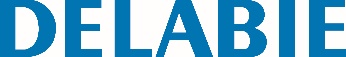 Misturadora mecânica de banca ou piaReferência: 2564T4 Informação para prescriçãoMisturadora mecânica de banca e pia com bica orientável H.300 L.250. Bica alta com quebra-jatos higiénico adaptada para a colocação de um filtro terminal BIOFIL. Cartucho cerâmico Ø 40 e limitador de temperatura máxima pré-regulado. Corpo e bica com interior liso (limita os nichos bacterianos). Débito limitado a 9 l/min a 3 bar. Corpo, base e bica em latão cromado. Alavanca Higiene L.215 para comando sem contacto manual.Fornecida com flexíveis Inox entrelaçado em PEX F3/8".Fixação reforçada por 2 pernos em Inox e contra-porcas.Conforme as exigências da norma NF MM (Meio Médico). Garantia 10 anos.